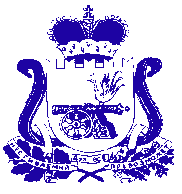 ФИНАНСОВОЕ УПРАВЛЕНИЕ АДМИНИСТРАЦИИ МУНИЦИПАЛЬНОГО ОБРАЗОВАНИЯ  «КРАСНИНСКИЙ РАЙОН» СМОЛЕНСКОЙ ОБЛАСТИПРИКАЗот 30.10.2023г №32 осн.-дВнести в Порядок формирования и применения кодов бюджетной классификации Российской Федерации в части, относящейся к  бюджету муниципального района на 2023 год и плановый период 2024 и 2025 годов, утвержденный приказом Финансового управления Администрации муниципального образования «Краснинский район»  Смоленской области от 02.12.2022  № 27 осн-д. следующие изменения (в редакции приказа Финансового управления Администрации муниципального образования «Краснинский район» Смоленской области от 02.03.2023 №16, от 13.06.2023 №25, от 21.08.2023 №28) следующие изменения: 1. В разделе 3 «Направления расходов, увязываемые с программными (непрограммными) статьями целевых статей расходов бюджета муниципального района»:         1.1. Дополнить новыми направлениями расходов следующего содержания:                                 70020 Расходы на стипендиальное обеспечение обучающихся                  По данному направлению расходов отражаются расходы на стипендиальное обеспечение обучающихся.         2. Приложение «Перечень кодов целевых статей расходов бюджета муниципального района»:         2.1. Дополнить новыми целевыми статьями:Начальник Финансового управления                                                                                   Администрации муниципального  образования             Краснинский район»  Смоленской области                                             Н.В. НовиковаО внесении изменений в Порядок формирования и применения кодов  бюджетной классификации Российской Федерации в части,  относящейся к бюджету муниципального района на 2023 год и плановый период 2024 и 2025 годов08 4 01 20370Расходы на материально-техническое обеспечение08 4 09 70020Расходы на стипендиальное обеспечение обучающихся